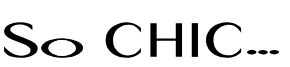 VERİ SORUMLUSUNA BAŞVURU FORMUSo Chic Mağazacılık San. ve Tic. A.Ş. olarak kişisel verilerinizin ve özel nitelikli kişisel verilerinizin gizliliği ve güvenliğine çok büyük önem vermekteyiz. Bu kapsamda, 6698 sayılı Kişisel Verilerin Korunması Kanunu ve ilgili mevzuat ile öngörülen aydınlatma yükümlülüğü çerçevesinde, iş başvurunuz ve iş sözleşmenizin devamı süresince Şirketimiz ile paylaştığınız kişisel verilerin ve özel nitelikli kişisel verilerin işlenmesini büyük bir hassasiyetle yürütmekteyiz.Kişisel Verilerinizin İşlenmesi İş başvurunuz ve iş sözleşmenizin devamı süresince, kişisel verileriniz gerek iş ilişkisinin gereği gerekse kanuni yükümlülükler nedeniyle, otomatik veya otomatik olmayan yollarla toplanabilmekte ve ilgili mevzuat tarafından emredilen sınırlar içerisinde işlenebilmektedir. Kişisel Verilerinizin Korunması Kapsamında Haklarınız6698 sayılı Kişisel Verilerin Korunması Kanunu ve ilgili mevzuat kapsamında, kişisel verilerinizin işlenip işlenmediği, işlenmiş ise buna ilişkin bilgi talep etme, işlenme amacını ve bunların amacına uygun kullanılıp kullanılmadığını öğrenme, yurt içinde veya yurt dışında kişisel verilerinizin aktarıldığı üçüncü kişileri bilme, kişisel verilerinizin eksik veya yanlış işlenmiş olması halinde bunların düzeltilmesini isteme, işlenmesini gerektiren sebeplerin ortadan kalkması halinde kişisel verilerinizin silinmesini veya yok edilmesini isteme ve bu işlemlerin kişisel verilerinizin aktarıldığı üçüncü kişilere bildirilmesini isteme, işlenen verilerin münhasıran otomatik sistemler vasıtasıyla analiz edilmesi suretiyle aleyhinize bir sonucun ortaya çıkmasına itiraz etme, kişisel verilerin kanuna aykırı olarak işlenmesi sebebiyle zarara uğramanız halinde zararın giderilmesini talep etme yönünde haklarınız bulunmaktadır. BAŞVURU FORMU 6698 sayılı Kişisel Verilerin Korunması Kanununun 11. maddesi uyarınca kişisel veri sahipleri (“Başvuru Sahibi”) kişisel verilerinin işlenmesine ilişkin birtakım taleplerde bulunma hakkına sahiptir. İşbu “Veri Sorumlusuna Başvuru Formu”nu doldurarak;EMİN SİNAN MAHALLESİ KARA BABA TÜRBESİ SOKAK NO: 1/2 FATİH İSTANBUL adresine noter kanalıyla gönderilecek ihtarname yoluyla,sochicmagazacilik@hs01.kep.tr adresine güvenli elektronik imzalı ya da mobil imzalı olarak, kayıtlı elektronik postayla (KEP) iletebilirsiniz.. Şirketimiz talebin niteliğine göre, talebi en kısa sürede ve en geç otuz (30) gün içerisinde ücretsiz olarak sonuçlandırır. Ancak işlemin ayrıca bir maliyet gerektirmesi halinde, Kişisel Verileri Koruma Kurulunca belirlenen tarifedeki ücret alınabilir. BAŞVURU SAHİBİNİN İLETİŞİM BİLGİLERİBAŞVURU SAHİBİNİN İLETİŞİM BİLGİLERİAdı SoyadıTC Kimlik No E-MailTelefon No.Adres Aşağıda yer alan bölüme, 6698 sayılı Kişisel Verilerin Korunması Kanunu kapsamındaki talebinizi detaylı olarak yazmanızı rica ederiz:Aşağıda yer alan bölüme, 6698 sayılı Kişisel Verilerin Korunması Kanunu kapsamındaki talebinizi detaylı olarak yazmanızı rica ederiz:Başvurunuza dair cevap ve açıklamalarımızın tarafınıza bildirilme yöntemini seçmenizi rica ederiz.Başvurunuza dair cevap ve açıklamalarımızın tarafınıza bildirilme yöntemini seçmenizi rica ederiz. Adresime gönderilmesini istiyorum. E-posta adresine gönderilmesini istiyorum.  Elden teslim almak istiyorum. Adresime gönderilmesini istiyorum. E-posta adresine gönderilmesini istiyorum.  Elden teslim almak istiyorum.Başvuru Tarihi :Başvuru Tarihi :Başvuru Sahibi (Kişisel Veri Sahibi)  Adı Soyadı :Başvuru Sahibi (Kişisel Veri Sahibi)  Adı Soyadı :İmza : İmza : 